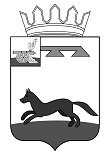 	ХИСЛАВИЧСКИЙ РАЙОННЫЙ СОВЕТ ДЕПУТАТОВРЕШЕНИЕот 08 декабря 2020 г.                                                                                                                            № 51О безвозмездном принятии объектов из государственной собственности Смоленской области в собственность муниципального образования «Хиславичский район» Смоленской области Рассмотрев письмо Департамента Смоленской области по образованию и науке от 25.11.2020 № 11305, в соответствии с постановлением Администрации Смоленской области от 29.08.2002 № 217 «Об утверждении порядка принятия решения о передаче объектов государственной собственности Смоленской области в собственность муниципального образования и передачи объектов государственной собственности Смоленской области в собственность муниципального образования», Положением о порядке управления и распоряжения муниципальной собственностью муниципального образования «Хиславичский район» Смоленской области, утвержденным решением Хиславичского районного Совета депутатов от 26.05.2011 № 27, Хиславичский районный Совет депутатов  р е ш и л:Принять безвозмездно из государственной собственности Смоленской области в собственность муниципального образования «Хиславичский район» Смоленской области от Департамента Смоленской области по образованию и науке (в рамках реализации национального проекта «Образование») следующие объекты:№ п/пНаименование товараСерийный номерЦена за единицуКоличество, шт.Сумма, руб.Тренажер-манекен для отработки сердечно-лёгочной реанимации16 090,60116 090,60Тренажер-манекен для отработки приемов удаления инородного тела из верхних дыхательных путей13 377,65113 377,65Набор имитаторов травм и поражений5 749,1215 749,12Шина складная3 062,5513 062,55Воротник шейный695,731695,73Табельные средства для оказания первой медицинской помощи691,431691,43Дрель-шуруповерт, 2 АКБ, в кейсе3940,0027880,00Набор бит с битодержателем,   60пр., в пластиковом футляре540,901540,90Набор свёрл универсальный721,201721,20Многофункциональный инструмент Dremel 30004305,0028610,00Клеевой пистолет 5015К1520,0034560,00Штангенциркуль электронный Dr/IRON 150мм нерж. сталь в пенале1803,0035409,00Лобзик электрический, 750Вт2794,6525589,30Лобзик с комплектом пилок540,9052704,5Нож пистолетный с выдвижным лезвием 18мм120,005600,00Практическое пособие для изучения основ механики, кинематики, динамики в начальной и основной школе11750,00335250,00Глава муниципального образования «Хиславичский район» Смоленской областиА.В. Загребаев             Председатель Хиславичского             районного Совета депутатов                                   С.Н. Костюкова